AQA Power and Conflict PoetryGCSE English LiteratureSnapshot Revision NotesMr WiseE1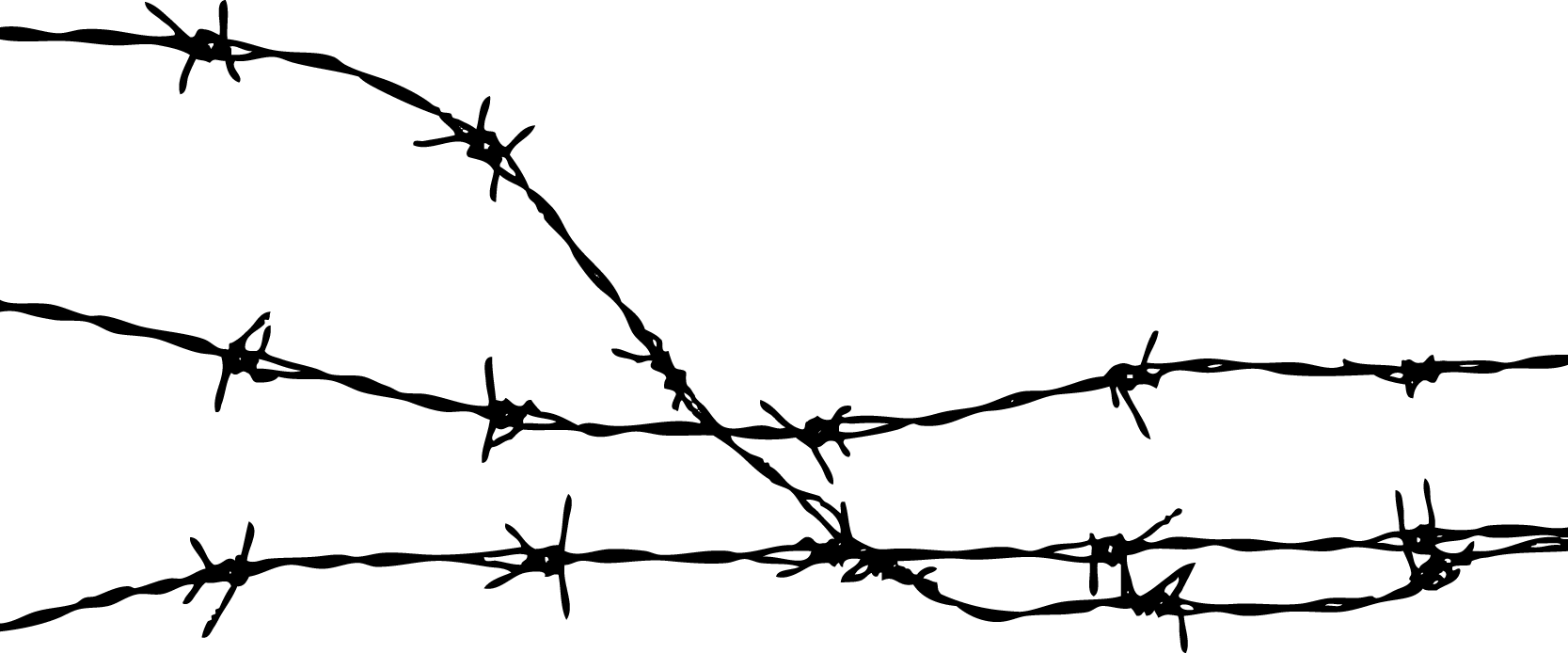 Ozymandias, by Percy Bysshe Shelley (1818)The once ‘vast’ statue of Ozymandias is now just a ‘colossal wreck’ The ruins remind us that power, even for a self-proclaimed ‘King of Kings’, is transientIn one sense, the words on the pedestal are ironic because there is nothing left to make others ‘despair’However, in another, they provide a warning that all rulers will eventually share the same fateThe most striking image is the ‘boundless and bare’ desert, which hints at the enduring power of the natural worldLondon, by William Blake (1792)The city of London is characterised by images of claustrophobia, oppression and violence  The inhabitants are miserable and their faces are marked with ‘weakness’ and ‘woe’ The sounds of the city reflect this sense of misery: the infants ‘cry’, the soldiers ‘sigh’ and the harlots ‘curse’ The ‘blood’ on the palace walls hints at the possibility of a revolution (like the one in France that began in 1789)Blake presents London as existing in a state of moral, physical and political turmoilExtract from The Prelude, by William Wordsworth (1799)The speaker of the poem (probably Wordsworth himself) embarks on journey, both literally and metaphoricallyAt first, the speaker is struck by the beauty of the ‘glittering’ and ‘sparkling light’ on the lakeHowever, a contrast soon emerges between the ‘little boat’ and the ‘huge peak’The landscape becomes threatening and the speaker is soon in a ‘grave’ and ‘serious’ moodThe speaker seems both troubled and fascinated by the sensation of feeling so insignificantMy Last Duchess, by Robert Browning (1842)The Duke’s monologue is initially characterised by overt gestures of flattery and politenessHowever, it soon becomes clear that he is possessive and demanding   The syntax of the monologue becomes increasingly fragmented as the focus shifts to the Duchess’s behaviour The Duke’s admits that he ‘gave commands’ to stop her ‘smiles’, which implies that he ordered her murderThe final image of Neptune ‘taming a sea-horse’ reflects the Duke’s desire to control those around himThe Charge of the Light Brigade, by Alfred Lord Tennyson (1854)Tennyson praises the heroism of the cavalrymen (i.e. the Light Brigade) who fought in the Battle of BalaklavaHe highlights that they were vastly outnumbered as they rode ‘into the Valley of Death’The reference to the ‘blunder’d’ command suggests a disastrous miscommunication The distinctive rhythm of the poem reflects the powerful, decisive galloping of the horses The structure follows the dramatic movement of the cavalrymen as they are ‘stormed at with shot and shell’Exposure, by Wilfred Owen (1918)Owen describes the physical and mental trauma caused by frontline fighting as he and others experienced itThe poem begins with the anticipation of conflict as the silence is disturbed by ‘successive flights of bullets’ The freezing temperatures are presented as being just as deadly as the enemy soldiersOwen contrasts the ‘iced winds’ and ‘pale flakes’ with the ‘dark-red jewels’ of the fires at homeThe temporary shift to the third-person perspective conveys the impression of being totally lost in thoughtStorm on the Island, by Seamus Heaney (1966)The poem opens with a collective statement of intent from the islanders to endure the coming stormHeaney uses military metaphors to convey its power – ‘blast’, ‘pummels’, ‘salvo’, ‘bombarded’The weather is presented as a formidable, dangerous and unpredictable forceThe landscape of the island is sparse and exposed, but the community have adapted to surviveThe poem is perhaps an allegory for the on-going political troubles in Northern Ireland that began in the 1960sBayonet Charge, by Ted Hughes (1957)Hughes immediately places the reader on the frontline in a scene that is characterised by chaos and confusionThe intensity of the imagery in the first stanza emphasises the violent reality of combatThe imagery then takes on a hallucinatory quality as the solider struggles to make sense of the situation he is inThe movements of the solider are clumsy and desperate – ‘stumbling’, ‘lugged’, ‘plunged’Faced with such horrors, the solider loses his ‘human dignity’ as fear and panic overwhelm himRemains, by Simon Armitage (2008)The title of the poem refers to both the literal remains of the looter and the trauma that clearly still remainsThe speaker alludes to ‘another occasion’ at the start of the poem, which implies acts of violence are common  The brutality of the shooting contrasts with the speaker’s casual narration of the detailsThe looter’s body is ‘carted off in the back of the lorry’ and disposed of unceremoniouslyThe ‘bloody hands’ are an allusion to Macbeth and help to convey the speaker’s enduring feelings of guiltPoppies, by Jane Weir (2005)Poppies are a universal symbol of remembrance and a reminder to the speaker of the risks her son will take  Weir’s use of enjambment helps to create the impression of an open and emotionally complex inner monologueThe ‘blackthorns’ metaphor used to describe the hair of the speaker’s son has connotations of religious sacrifice In contrast, the ‘treasure chest’ simile emphasises the great sense of adventure that awaits himThe speaker continues to feel conflicted, but ultimately accepts the inevitability of her son’s departureWar Photographer, by Carol Ann Duffy (1985)The red light in the darkroom that ‘softly glows’ connotes blood and mortality, and creates a sombre tone   ‘All flesh is grass’ is a reference from the Bible that emphasises the fragile and transient nature of human lifeDuffy creates a contrast between the safety of rural England and the ‘hundred agonies’ suffered by those abroad The close focus on the ‘stranger’ and his ‘wife’ provide a vivid and disturbing insight into the effects of warDuffy challenges our typically indifferent, desensitised responses to media coverage of global conflictsTissue, by Imtiaz Dharker (2006)The poem opens with a vibrant and beautiful image of ‘light’ that conveys a sense of optimism for the futureAs the poem progresses, light is described different ways – it ‘shines’, it is ‘luminous’ and there is ‘daylight’Light has strong symbolic significance: it is associated with life and growth, and also truth (think: enlightened)It ‘shines through’ the borderlines of maps and is able to ‘break through capitals and monoliths’In the same way that light changes, so does paper and ‘living tissue’, and this process of transformation is positiveThe Emigrée, by Carol Rumens (1993)The speaker of the poem appears to be in exile whilst ‘tyrants’ run the countryContrasts between light and darkness are established to emphasise positive and negative perspectivesThe speaker’s memories are vividly associated with sunlight and colourThe speaker’s native language has been ‘banned’, but it remains unforgottenThe personification of ‘my city’ highlights the intense emotional connection felt by the speakerChecking Out Me History, by John Agard (2005)The poem opens with a contrast between ‘Dem’ (the educational establishment) and ‘me’ (the speaker)The metaphor of a ‘bandage’ is used to emphasise the intentional denial of cultural and historical knowledge The speaker argues that the Eurocentric historical narratives taught in schools exclude more global perspectivesThe speaker combines anger with an emphatic celebration of great historical figures like Toussaint L’OuvertureThe rejection of Standard English and the use of free verse help to create a powerfully authentic voiceKamikaze, by Beatrice Garland (2013)The samurai sword evokes the concepts of honour and loyalty The pilot, as he looks down from his plane, is struck by the beauty and vitality of the natural worldThe imagery is characterised by vibrant colours and dynamic movements – ‘flashing’, ‘silver’, ‘swivelled’ In contrast, the tuna is ‘dark’ and ‘dangerous’ and is perhaps representative of Emperor HirohitoThe consequences of the pilot’s decision to fly back are severe, but the speaker avoids making judgements 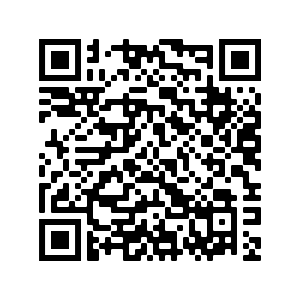 Ozymandias (Statue discovered)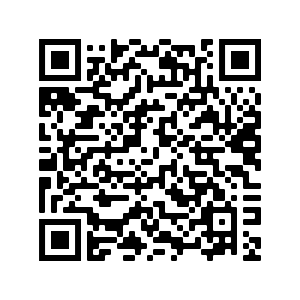 London (Manuscript of the poem)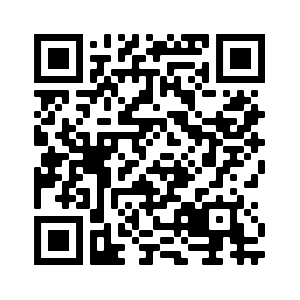 The Prelude (The Romantics)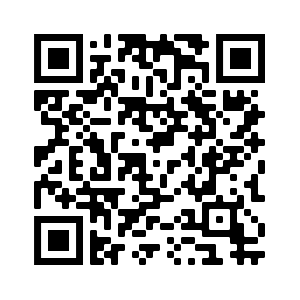 My Last Duchess (Robert Browning)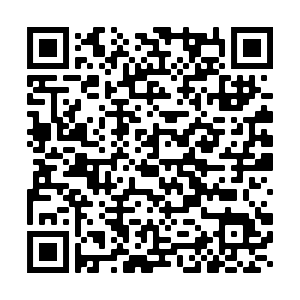 Charge of Light Brigade (Crimea)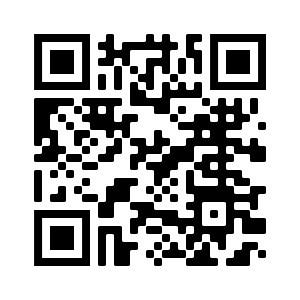 Exposure (Wilfred Owen)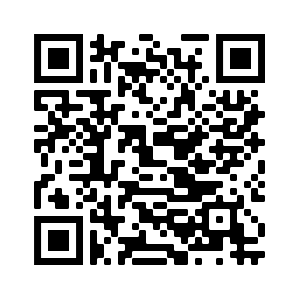 Storm on the Island (Obituary)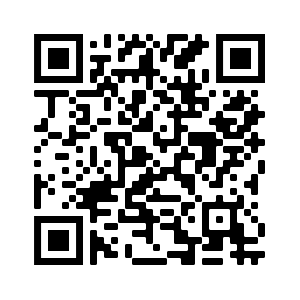 Bayonet Charge (Hughes and war)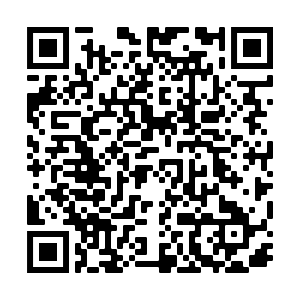 Remains (Armitage and WW1)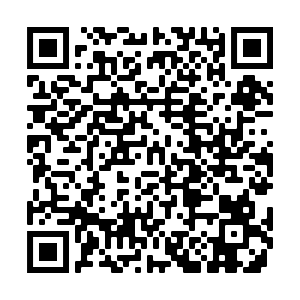 Poppies (Remembrance)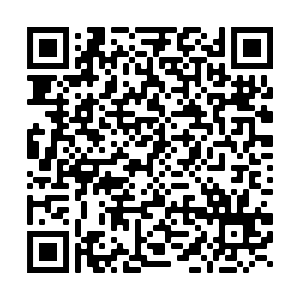 War Photographer (Don McCullin)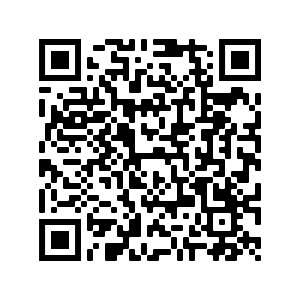 Tissue (Poet Laureate)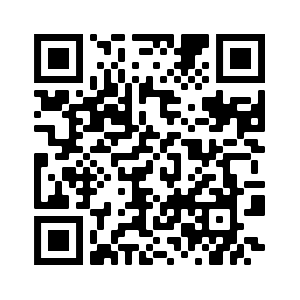 The Emigrée (Carol Rumens)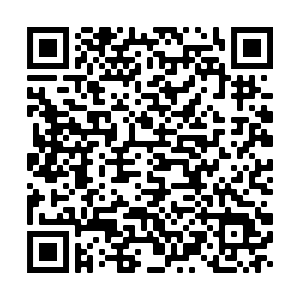 Checking Out Me History (Poem)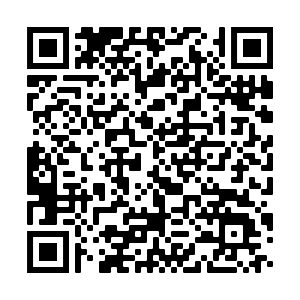 Kamikaze (Kamikaze pilots)